Угодья. Большие и малые острова Финского залива, каменные гряды, банки разноудаленные от берега в границах района (Гогланд, Мощный, Вьюнок, Малый, Кокар, Виргины, Хиски, Родшер, Южный, Чайкин, Кокор, Низкий, Яркий и др.) за исключением островов, входящих в состав государственного природного заповедника «Восток Финского залива» (Малый Тютерс, Большой Тютерс, Виргины, Скала Вигрунд, Сескар) и государственного природного комплексного заказника регионального значения «Кургальский».Транспорт. 99% всей площади приходится на острова с удаленностью 25 км от берега и более. Что накладывает высокие требования к моторному судну для посещения этих отдаленных угодий.	Охотничьи ресурсы:Телефоны: 8-812-539-50-77 Горячая линия по борьбе с браконьерствомИнспектор района: 8-911-130-29-53 Степанов Александр Сергеевич ООУ Кингисеппского района (Острова Финского залива)Площадь 4,5 тыс. гаНаселённые пункты: отсутствуютСадоводства: отсутствуют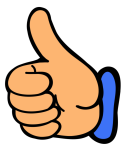 заяц-беляк, из пернатой дичи: вальдшнеп, утки, гуси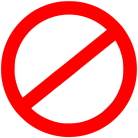 копытные, медведи